Prot. n. 2018/5376					                       Palagianello, 22.06.2018AVVISOINDIZIONE GARAAI SENSI DELL'ART. 36, COMMA 2 LETT. B) DEL D.LGS. N. 50/2016 FINALIZZATA ALL'AFFIDAMENTO DEL SERVIZIO DI RISTORAZIONE SCOLASTICA A RIDOTTO IMPATTO AMBIENTALE DEL COMUNE DI PALAGIANELLOPER IL PERIODO  SCOLASTICO 2018/2019-2019/2020 2020 /2021 -2021/2022CIG.75449208F1In esecuzione della Determinazione assunta dal Titolare della posizione organizzativa comprendente i Servizi scolastici n. 259 in data   22/06/2018, la Centrale Unica di Committenza tra i Comuni diPalagianello-Palagiano-Mottolaintende procedere all'affidamento della concessione del servizio di ristorazione scolastica a ridotto impatto ambientale per il periodo scolastico 2018/2019-2019/2020-2020/2021-2021/2022, ai sensi dell'art. 36 comma 2 lettera b) del D. Lgs. n. 50/2016. La procedura di affidamento si terrà nella forma della procedura negoziata ai sensi dell'art. 36, comma 2 lettera b) del D.Lgs. 18 aprile 2016, n. 50 “Codice dei contratti pubblici di lavori, servizi e forniture e concessioni”, da aggiudicare secondo il criterio di cui all'articolo 95, commi 2 e 3, del medesimo Decreto, ovvero a favore della ditta che avrà presentato l’offerta economicamente più vantaggiosa sulla base del miglior rapporto qualità/prezzo, secondo la modalità della concessione dei servizi, ai sensi dell’art.3 , comma 1 , lett.vv) del d.lgs. n.50/2016 in particolare considerando, quali elementi di valutazione, i criteri indicati all'art. 1 del Disciplinare di Gara e mediante applicazione del metodo aggregativo compensatore.L’importo stimato complessivo a base di gara per il quadriennio di validità della concessione è pari ad euro 192.532,00 al netto di iva 4%, di cui euro 0,00 per oneri relativi alla sicurezza.  La durata è di 4 (quattro) anni,.Possono presentare le offerte gli operatori iscritti alla Camera di Commercio, Industria, Artigianato ed Agricoltura per l’attività competente o nel registro delle commissioni provinciali per l’artigianato, oppure (se ricorre) iscrizione nel registro o albo delle società cooperative, oppure (se ricorre) iscrizione all'Anagrafe unica delle ONLUS presso il Ministero delle Finanze, ai sensi dell'art. 11 del D.Lgs. n. 460/1997; dette iscrizioni devono essere attinenti all’oggetto della concessione.Si ribadisce che la presentazione     della propria offerta,  dovrà avvenire entro le ore 12:00 del  giorno 13 luglio 2018. Il Responsabile Unico del Procedimento è il Responsabile Titolare della P.O. comprendete i Servizi Scolastici del Comune di Palagianello,- dottoressa Carmela Barbitta.Si precisa che il Titolare del Trattamento dei dati è il Comune di Palagianello, mentre il Responsabile del Trattamento dei dati è la dottoressa Carmela Barbitta, ai sensi del Regolamento U.U. n.679/2016.IL Capo settore P.I.(dott.ssa Carmela Barbitta)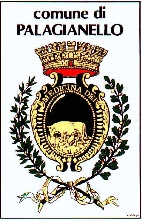 COMUNE DI PALAGIANELLOPROVINCIA DI TARANTOCentrale Unica di Committenza tra i Comuni di Palagianello-Palagiano-MottolaC.F.80010830737 – Telefono 0998434215Pec : comune.palagianello.ta.it@pec.it